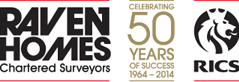 To Whom It May Concern:Michael has done work for me for 6 years now and it has always been a pleasure.Michael is very hardworking, trustworthy and I have never had a problem with any of his work.  I would highly recommend him and is team.Many Thanks,Sam CohnOffice Manager – Raven Homes175 Manor RoadChigwellEssex IG7 5QBT: 020 8500 9986